Об организации и ведениигражданской обороны в Любимском муниципальном районеЯрославской области     В соответствии с требованиями Федерального закона от 12 февраля 1998 года № 28-ФЗ «О гражданской обороне»,  постановления Правительства Российской Федерации от  26 ноября 2007 года № 804 «Об утверждении Положения о гражданской обороне в Российской Федерации» (в редакции 17.12.2021 года),  на основании Приказа МЧС России от 17 декабря 2021 г. N 874 "О внесении изменений в Положение об организации и ведении гражданской обороны в муниципальных образованиях и организациях, утвержденное приказом МЧС России от 14 ноября 2008 г. N 687» и в целях приведения Положения об организации и ведении гражданской обороны Любимского муниципального района Ярославской области в соответствии с действующим законодательством Российской Федерации администрация Любимского муниципального района ПОСТАНОВЛЯЕТ:1. Утвердить прилагаемое Положение об организации и ведении гражданской обороны в Любимском муниципальном районе Ярославской области (Приложение 1).2. Утвердить прилагаемый перечень спасательных служб Любимского муниципального района (Приложение 2).3.  Рекомендовать  руководителям организаций, учреждений, указанных в Перечне, в установленном порядке определить состав и порядок деятельности спасательных служб, в соответствующем положении о службе.4. Признать утратившим силу постановления администрации Любимского муниципального района Ярославской области:- № 09-0280/20 от 30 марта 2020 года «Об организации и ведении гражданской обороны в Любимском муниципальном районе Ярославской области»;- № 09-0506/21 от «10» августа 2021 года      «О внесении изменения в постановление Администрации Любимского муниципального района Ярославской области от 30 марта 2020 года № 09-0280/20  «Об организации и ведении гражданской обороны в Любимском муниципальном районе Ярославской области»»;5. Разместить настоящее постановление на официальном сайте Администрации Любимского муниципального района Ярославской области в сети «Интернет» и опубликовать в приложении к районной газете «Наш край» - «Любимский вестник». 6. Контроль за выполнением настоящего постановления возложить на заместителя главы администрации Любимского муниципального района Ярославской области  - С.А. Васильева. 4. Настоящее постановление вступает в силу со дня его официального опубликования.Приложение  № 1к постановлению Администрации Любимского муниципального районаот «19» сентября  2023 года            № 09-0542/23Положениеоб организации и ведении гражданской обороны в Любимском муниципальном районе Ярославской области         1. Настоящее положение разработано  в соответствии с Федеральным законом от 12 февраля  1998 г. N 28-ФЗ "О гражданской обороне», постановлением Правительства Российской Федерации от 26 ноября 2007 г. N 804 "Об утверждении Положения о гражданской обороне в Российской Федерации" и определяет  организацию и основные направления  подготовки к ведению и ведения гражданской обороны, а также основные мероприятия по гражданской обороне в  Любимском муниципальном районе Ярославской области  и организациях, осуществляющих свою деятельность  на территории муниципального района.2.  Мероприятия по гражданской обороне организуются в Любимском муниципальном районе  Ярославской области (далее Любимском муниципальном районе) и организациях, в рамках подготовки к ведению и ведения гражданской обороны в Любимском муниципальном районе и организациях.3. Подготовка к ведению гражданской обороны заключается в заблаговременном выполнении мероприятий по подготовке к защите населения, материальных и культурных ценностей от опасностей, возникающих при военных конфликтах или вследствие этих конфликтов, а также при возникновении чрезвычайных ситуаций природного и техногенного характера и осуществляется на основании годовых и перспективных планов, предусматривающих основные мероприятия по вопросам гражданской обороны, предупреждения и ликвидации чрезвычайных ситуаций (далее - план основных мероприятий) Любимского муниципального района, организаций.4. План основных мероприятий Любимского муниципального района на  один год разрабатывается отделом  военно-мобилизационной работы, гражданской обороны и чрезвычайным ситуациям (далее отделом ВМР ГО и ЧС) администрации Любимского муниципального района и согласовывается с Главным управлением МЧС России по Ярославской области.   План основных мероприятий организации на год разрабатывается структурным подразделением (работниками) организации, уполномоченным на решение задач в области гражданской обороны и согласовывается с  отделом ВМР, ГО и ЧС администрации Любимского муниципального района, а организацией, находящейся в ведении федеральное органа исполнительной власти, дополнительно согласовывается соответствующим федеральным органом исполнительной власти.     Планирование основных мероприятий по подготовке к ведению и ведению гражданской обороны производится с учетом всесторонней оценки обстановки, которая может сложиться на территории Любимского муниципального образования и организациях,  в результате применения современных средств поражения при военных конфликтах или вследствие этих конфликтов, а также в результате возможных террористических актов и чрезвычайных ситуаций природного и техногенного характера.5.  Подготовка к ведению гражданской обороны в Любимском муниципальном районе определяется настоящим Положением   и   заключается в планировании мероприятий по защите населения, материальных культурных ценностей на территории Любимского муниципального района от опасностей, возникающих при военных конфликтах или вследствие этих конфликтов, а также при возникновении чрезвычайных ситуаций природного и техногенного характера.Ведение гражданской обороны на муниципальном уровне осуществляется на основе плана гражданской обороны и защиты населения Любимского муниципального района, и заключается в выполнении мероприятий по защите населения, материальных и культурных ценностей на территории Любимского муниципального района  от опасностей, возникающих при военных конфликтах или вследствие этих конфликтов, а также при возникновении чрезвычайных ситуаций природного и техногенного характера.6. План гражданской обороны и защиты населения  определяют объем, организацию, порядок обеспечения, способы и сроки выполнения мероприятий по приведению гражданской обороны Любимского муниципального района при переводе её с мирного на военное время  и в ходе её ведения, а так же  при возникновении чрезвычайных ситуаций природного и техногенного характера.7.  Органы местного самоуправления и организации Любимского муниципального района в целях решения  задач в области гражданской обороны в соотвтетствии с полномочиями в области гражданской обороны создают и содержат  силы, средства, объекты гражданской обороны, запасы иатериально-технических, продовольственных, медицинских и иных средств, планируют и осуществляют мероприятия по гражданской обороне.8. По решению администрации Любимского муниципального района могут создаваться спасательные службы, организация и порядок деятельности которых определяется в соответствующих положениях о спасательных службах.В состав спасательной службы  входят органы управления, силы и средства  гражданской обороны, предназначенные для проведения мероприятий по гражданской обороне, всестророннего  обеспечения действий аварийно-восстановительных формирований и выполнения других неотложных работ при военных конфликтах или вследствиие  этих конфликтов, а также при ликвидации  последствий чрезвычайных ситуаций природного и техногенного характера.Вид и количество спасательных служб определяется на основании расчёта объёма и характера выполняемых  задач  в соответствии с планом гражданской обороны.Положение оспасательной службе  разрабатываетсяотделом по ВМР. ГО и ЧС согласовывается с руководителем соответствующей спасательной службы  Ярославской области и утверждается Главой Любимского муниципального района.Методическое руководство созданием и обеспечением готовности сил и средств гражданской обороны в Любимском муниципальном районе, а также контроль в этой области осуществляется Министерством Российской Федерации по делам гражданской обороны, чрезвычайным ситуациям и ликвидации последствий стихийных бедствий (далее МЧС России) и Главным управлением МЧС России по Ярославской области.9. Для планирования, подготовки и проведения эвакуационных мероприятий администрацией Любимского муниципального района  заблаговременно в мирное время создаётся эвакоприёмная комиссия. Эвакоприёмная комиссия возглавляется одним из заместителей Главы района. Деятельность эвакоприёмной комиссии  регламентируется положением об эвакоприёмной комиссии, утверждённым постановлением администрации Любимского муниципального района.10. Силы гражданской обороны в мирное время могут привлекаться для участия  в мероприятиях по предупреждению и ликвидации чрезвычайных ситуаций природного и техногенного характера.Решение о привлечении в мирное время сил и средств гражданской обороны для ликвидации чрезвычайных ситуаций принимает руководитель гражданской  обороны Любимского муниципального района.11. Руководство гражданской обороной на территории района, осуществляет Глава Любимского муниципального района.Руководители органов местного самоуправления и организаций несут персональную ответственность за организацию и проведение мероприятий по гражданской обороне. и защите населения.12. Органом, осуществляющим управление гражданской обороной в Любимском муниципальном районе,  является отдел ВМР, ГО и ЧС администрации района, в городском и сельских поселениях и организациях структурные подразделения (работники), уполномоченные на решение задач в области гражданской обороны (далее - структурные подразделения (работники) по гражданской обороне).Администрация района, администрации городского и сельских поселений и организации осуществляют комплектование (назначение) структурных подразделений (работников) по гражданской обороне, разрабатывают и утверждают их функциональные обязанности и штатное расписание.Руководители структурных подразделений (работники) по гражданской обороне подчиняются непосредственно руководителю органа местного самоуправления (организации).13. В целях обеспечения организованного и планомерного осуществления мероприятий по гражданской обороне, в том числе своевременного оповещения населения о прогнозируемых и возникших опасностях в мирное и военное время, на территории Любимского муниципального района организуется сбор информации в области гражданской обороны (далее - информация) и обмен ею.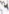 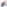 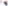 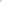 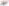 Сбор и обмен информацией осуществляются в соответствии с установленным регламентом через единую дежурно-диспетчерскую службу администрации Любимского муниципального района (далее-ЕДДС) администрацией района, администрациями городского и сельских поселений, а также организациями, отнесенными в установленном порядке к категориям по гражданской обороне.Администрация Любимского муниципального района представляет информацию в дежурную службу Правительства Ярославской области и в Центр управления в кризисных ситуациях Главного управления МЧС России по Ярославской области, организации - в администрацию района и федеральный орган исполнительной власти, к сфере деятельности которого они относятся или в ведении которых находятся;14. Мероприятия по гражданской обороне в Любимском муниципальном районе осуществляются в соответствии с Конституцией Российской Федерации, федеральными конституционными законами, федеральными законами, нормативными правовыми актами Президента Российской Федерации и Правительства Российской Федерации, нормативными правовыми актами МЧС России и настоящим Положением.15. Органы местного самоуправления Любимского муниципального района в целях решения задач в области гражданской обороны планируют и осуществляют следующие основные мероприятия:15.1. По подготовке населения в области гражданской обороны:-  разработка с учетом особенностей Любимского муниципального района и на основе примерных программ, утвержденных Правительством Ярославской области, примерных программ подготовки работающего населения, должностных лиц и работников гражданской обороны, личного состава формирований и служб района; - организация и подготовка населения Любимского муниципального района способам защиты от опасностей, возникающих при военных конфликтах или вследствие этих конфликтов, а также при возникновении чрезвычайных ситуаций природного и техногенного характера; - подготовка личного состава формирований и служб Любимского муниципального района; -   проведение учений и тренировок по гражданской обороне; - организационно-методическое руководство и контроль за подготовкой работников, личного состава формирований и служб организаций, находящихся на территории Любимского муниципального района;    - создание, оснащение курсов гражданской обороны и учебно-консультационных пунктов по гражданской обороне и организация их деятельности, а также обеспечение повышения квалификации должностных лиц и работников гражданской обороны Любимского муниципального района в образовательных учреждениях дополнительного профессионального образования, имеющих соответствующую лицензию;  -  пропаганда знаний в области гражданской обороны.     15.2. По оповещению населения об опасностях, возникающих при военных конфликтах или вследствие этих конфликтов, а также при возникновении чрезвычайных ситуаций природного и техногенного характера:- создаёт и поддерживает в состоянии постоянной готовности к  использованию муниципальную систему оповещения населения об опасностях, возникающих при чрезвычайных ситуациях природного и техногенного характера;- обеспечивает своевременное оповещение населения, в том числе  экстренное оповещение населения, об опасностях, возникающих при чрезвычайных ситуациях природного и техногенного характера;- установка специализированных технических средств оповещения и информирования населения в местах массового пребывания людей;  - комплексное использование средств единой сети электросвязи Российской Федерации, сетей и средств радио-, проводного и телевизионного вещания и других технических средств передачи информации; -  сбор информации в области гражданской обороны и обмен ею.     15.3.  По приему в установленном порядке эвакуируемого населения, материальных, культурных ценностей и размещению их в безопасные районы:- организация планирования, подготовки и проредения мероприятий по приему и размещению эваконаселения, материальных и культурных ценностей в безопасные районы; - подготовка безопасных районов для размещения населения, материальных и культурных ценностей, подлежащих эвакуации; - создание и организация деятельности эвакуационных органов, а также подготовка их личного состава.15.4. По предоставлению населению средств индивидуальной коллективной защиты:-  поддержание в состоянии постоянной готовности к использованию по предназначению и техническое обслуживание защитных сооружений гражданской обороны и их технических систем; - приспособление в мирное время и при переводе гражданской обороны с мирного на военное время заглубленных помещений, и других сооружений подземного пространства для укрытия населения; - обеспечение укрытия населения в защитных сооружениях гражданской обороны; - накопление, хранение, освежение и использование по предназначению средств индивидуальной защиты населения; 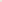 - обеспечение выдачи населению средств индивидуальной защиты и предоставления средств коллективной защиты в установленные сроки.       15.5. Световая и другие виды маскировки объектов экономики на территории Любимского муниципального района Ярославской области не проводятся.      15.6. По проведению аварийно-спасательных и других неотложных работ в случае возникновения опасностей для населения при военных конфликтах или вследствие этих конфликтов, а также при чрезвычайных ситуациях природного и техногенного характера:-  создание, оснащение и подготовка необходимых сил и средств гражданской обороны для проведения аварийно-спасательных и других неотложных работ, а также планирование их действий; - создание и поддержание в состоянии постоянной готовности к использованию пе предназначению запасов материально-технических, продовольственных, медицинских и иных средств для всестороннего обеспечения аварийно-спасательных и других неотложных работ.      15.7. По первоочередному жизнеобеспечению населения, пострадавшего при военных конфликтах или вследствие этих конфликтов, а также при чрезвычайных ситуациях природного и техногенного характера:- планирование и организация основных видов первоочередного жизнеобеспечения населения; 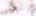 - создание и поддержание в состоянии постоянной готовности к использованию по предназначению запасов материально-технических, продовольственных, медицинских и иных средств; - нормированное снабжение населения продовольственными и непродовольственными товарами; - предоставление населению коммунально-бытовых услуг; - проведение санитарно-гигиенических и противоэпидемических мероприятий среди пострадавшего населения; - проведение лечебно-эвакуационных мероприятий; развертывание необходимой лечебной базы в безопасном районе, организация ее энерго- и водоснабжения; - оказание населению первой помощи; - определение численности населения, оставшегося без жилья; - инвентаризация сохранившегося и оценка состояния поврежденного жилого фонда, определения возможности его использования для размещения пострадавшего населения; - размещение пострадавшего населения во временных жилищах (сборных домах, палатках, землянках и т.п.), а также подселение его на площади сохранившегося жилого фонда; - предоставление населению информационно-психологической поддержки.15.8. По борьбе с пожарами, возникшими при военных конфликтах или вследствие этих конфликтов: - организация   тушения   пожаров   в   районах   проведения   аварийно-спасательных и других неотложных работ и в организациях, отнесенных установленном порядке к категориям по гражданской обороне, в военное время;- заблаговременное создание запасов химических реагентов для тушения пожаров.15.9. По обнаружению и обозначению районов, подвергшихся радиоактивному, химическому, биологическому и иному заражению (загрязнению):- организация создания и обеспечение готовности сети наблюдения и лабораторного контроля гражданской обороны на базе организаций, расположенных на территории Любимского муниципального района, имеющих специальное оборудование (технические средства) и работников, подготовленных для решения задач по обнаружению и идентификации различных видов заражения (загрязнения); - введение режимов радиационной защиты на территориях, подвергшихся радиоактивному загрязнению; - совершенствование методов и технических средств мониторинга состояния радиационной, химической, биологической обстановки, в том числе оценка степени зараженности и загрязнения продовольствия и объектов окружающей среды радиоактивными, химическими и биологическими веществами.15.10. По санитарной обработке населения, обеззараживанию зданий и сооружений, специальной обработке техники и территорий:- заблаговременное создание запасов дезактивирующих, дегазирующих и дезинфицирующих веществ и растворов; - создание и оснащение сил для проведения санитарной обработки населения, обеззараживания зданий и сооружений, специальной обработки техники и территорий, подготовка их в области гражданской обороны;   -  организация проведения мероприятий по санитарной обработке населения, обеззараживанию зданий и сооружений, специальной обработке техники и территорий.15.11. По восстановлению и поддержанию порядка в районах, пострадавших при военных конфликтах или вследствие этих конфликтов, а также вследствие чрезвычайных ситуаций природного и техногенного характера и террористических акций:- создание и оснащение сил охраны общественного порядка, подготовка их в области гражданской обороны; - восстановление и охрана общественного порядка, обеспечение безопасности дорожного движения на маршрутах выдвижения сил гражданской обороны и эвакуации населения; - обеспечение беспрепятственного передвижения сил гражданской обороны для проведения аварийно-спасательных и других неотложных работ; осуществление пропускного режима и поддержание общественного порядка в очагах поражения; - усиление охраны объектов, подлежащих обязательной охране органами внутренних дел, имущества юридических и физических лиц по договорам, принятие мер по охране имущества, оставшегося без присмотра.15.12. По вопросам срочного восстановления функционирования необходимых коммунальных служб в военное время:- обеспечение готовности коммунальных служб к работе в условиях военного времени, разработка планов их действий; - создание запасов оборудования и запасных частей для ремонта поврежденных систем газо-, энерго-, водоснабжения, водоотведения и канализации; - создание и подготовка резерва мобильных средств для очистки, и транспортировки воды; - создание на водопроводных станциях необходимых запасов реагентов, реактивов, консервантов и дезинфицирующих средств; - создание запасов резервуаров и емкостей, сборно-разборных трубопроводов, мобильных резервных и автономных источников энергии, оборудования и технических средств для организации коммунального снабжения населения.15.13.  По срочному захоронению трупов в военное время:- заблаговременное, в мирное время, определение мест возможных захоронений; - создание, подготовка и обеспечение готовности сил и средств гражданской обороны для обеспечения мероприятий по захоронению трупов, в том числе на базе специализированных ритуальных организаций; - оборудование мест погребения (захоронения) тел (останков) погибших; - организация работ по поиску тел, фиксированию мест их обнаружения, извлечению и первичной обработке погибших, опознанию и документированию, перевозке и захоронению погибших; - организация санитарно-эпидемиологического надзора.15.14. По обеспечению устойчивости функционирования организаций, необходимых для выживания населения при военных конфликтах или вследствие этих конфликтов, а также при чрезвычайных ситуациях природного и техногенного характера:- создание и организация работы в мирное и военное время комиссий по вопросам повышения устойчивости функционирования объектов экономики и организаций; - рациональное размещение объектов экономики и инфраструктуры, а также средств производства в соответствии с требованиями строительных норм и правил осуществления инженерно-технических мероприятий гражданской обороны; - разработка и реализация в мирное и военное время инженерно-технических мероприятий гражданской обороны, в том числе в проектах строительства; -планирование, подготовка и проведение аварийно-спасательных и других неотложных работ на объектах экономики, продолжающих работу в военное время; 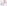 - заблаговременное создание запасов материально-технических, продовольственных, медицинских и иных средств, необходимых для восстановления производственного процесса; - создание страхового фонда документации; - повышение эффективности защиты производственных фондов при воздействии на них современных средств поражения.15.15. По вопросам обеспечения постоянной готовности сил и средств гражданской обороны:- создание и оснащение сил гражданской обороны современными техникой и оборудованием; 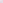 - подготовка сил гражданской обороны к действиям, проведение учений и тренировок по гражданской обороне; - разработка и корректировка планов действий сил гражданской обороны; - определение порядка взаимодействия и привлечения сил и средств гражданской обороны, а также всестороннее обеспечение их действий.Приложение  № 2к постановлению Администрации Любимского муниципального районаот «19» сентября  2023 года       № 09-0542/23П Е Р Е Ч Е Н Ьспасательных служб гражданской обороны Любимского муниципального районаЛист рассылки:АДМИНИСТРАЦИЯ ЛЮБИМСКОГО МУНИЦИПАЛЬНОГО РАЙОНА ЯРОСЛАВСКОЙ ОБЛАСТИ                         ПОСТАНОВЛЕНИЕ19 сентября 2023 г. № 09- 0542/23                                                 г. ЛюбимГлава Любимского муниципального района Ярославской области                            А.В. Кошкин                            № п/пНаименование службыОрганизации создающие службу1.Служба связиПАО «Ростелеком» филиал Ярославской и Костромской областей Любимский технический цехЛюбимского района2.Служба оповещенияЕДДС администрацииЛюбимского муниципального района3.Служба убежищ и укрытий Любимского муниципального районаАдминистрация Любимского муниципального района, администрации городского и сельских поселений4.Коммунально-техническая службаЛюбимское МУП ЖКХМУП «Любимский теплосервис»Участок по эксплуатации водопроводно-канализационного хозяйства Любим производственно-технического подразделение Данилов ГП Ярославской области «Северный водоканал»5.Медицинская службаГБУЗ ЯО «Любимская ЦРБ»6.Служба охраны общественного порядкаЛюбимское ОМВД России по Ярославской областидобровольные народные дружинникиЛюбимского муниципального района7. Противопожарная службаПЧ 30, ПЧ 72 ОПС № 7 ГБУ ЯО  «Пожарно-спасательная служба Ярославской областидобровольные пожарные формирования Любимского муниципального района8.Служба защиты животныхОП  Любимская Районная ветеринарная станция  ГБУ ЯО ЯОСББЖ9.Служба защиты растений МКУ «Любимский комплексный центр Любимского муниципального района»10.Служба торговли и питанияотдел экономики  администрации Любимского муниципального района11.Транспортная службаМКУ «Любимский комплексный центр Любимского муниципального района»,образовательные учреждения Любимского муниципального района1ПАО «Ростелеком» филиал Ярославской и Костромской областей Любимский технический цех Любимского района2ЕДДС Любимского муниципального района3Администрация Любимского муниципального района, администрации городского и сельских поселений4Любимское МУП ЖКХМУП «Любимский теплосервис»Участок по эксплуатации водопроводно-канализационного хозяйства Любим производственно-технического подразделение Данилов ГП Ярославской области «Северный водоканал»5ГБУЗ ЯО «Любимская ЦРБ»6Любимское ОМВД России по Ярославской области7ПЧ 30, ПЧ 72 ОПС № 7 ГБУ ЯО  «Пожарно-спасательная служба Ярославской области8ОП  Любимская Районная ветеринарная станция  ГБУ ЯО ЯОСББЖ9МКУ «Любимский комплексный центр Любимского муниципального района»1управление финансов и экономики  администрации Любимского муниципального района